АДМИНИСТРАЦИЯ Самойловского муниципального района Саратовской области ПОСТАНОВЛЕНИЕ     В соответствии с Федеральными законами от 06.10.2003 г. № 131-ФЗ «Об общих принципах организации местного самоуправления в Российской Федерации», от 21.12.1994 г. № 69-ФЗ «О пожарной безопасности», Уставом Самойловского муниципального района,ПОСТАНОВЛЯЮ:     1. Внести в постановление администрации Самойловского муниципального района от 16.04.2018 г. № 240 «Об утверждении перечня первичных средств пожаротушения в местах общего пользования на территории Самойловского муниципального образования Самойловского муниципального района» изменение, утвердив перечень мест общего пользования, подлежащих оборудованию первичными средствами тушения пожаров и противопожарным инвентарем согласно приложению № 2 к настоящему постановлению.     2. Настоящее постановление разместить на официальном сайте администрации Самойловского муниципального района в сети «Интернет».     3. Контроль за исполнением настоящего постановления возложить на первого заместителя главы администрации Самойловского муниципального района Махову В.В. Глава Самойловского муниципального районаСаратовской области                                                                     М.А. МельниковПриложение № 2 к постановлению администрации Самойловского муниципального района от 23.04.2019 г. № 302Перечень мест, общего пользования подлежащих оборудованию первичными средствами тушения пожаров и противопожарным инвентарем23.04.2019 г. № 302О внесении изменений и дополненийв постановление администрации Самойловского муниципального района от 16.04.2018 г. № 240 «Об утверждении перечня первичных средств пожаротушения в местах общего пользования на территории Самойловского муниципального образования Самойловского муниципального района»Наименование места, подлежащего оборудованию первичными средствами тушения пожаров и противопожарным инвентаремАдресадминистративное здание р.п. Самойловка, ул. Красная Площадь, 11Здание Залесянского дома культурыс. Залесянка, ул. Школьная, 2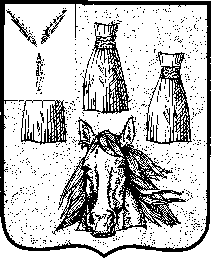 